附件：证件照及“各类证件扫描件”报送要求。【特别强调：是扫描件！不是翻拍照片！原始大小扫描，底版为A4大小，禁止裁切！】将下列要求报送的证件扫描件，调整为jpg格式并修改文件名称，禁止裁切,只要初始的能还原真实大小的彩色扫描件！日期以末次或公布日期为准！请将压缩包命名为“姓名”后，点击链接上传。https://workspace.jianguoyun.com/inbox/collect/211be26dcd2942628e28df99d705fe68/submit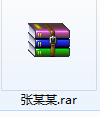 身份证：分别扫描反正面，例“姓名 身份证”。禁止裁切！历年毕业证：例“王华 毕业证 本科20160518”。历年学位证：例“王华 学位证 学士20160518”。历年专业技术资格证：例“王华 资格证 护师20160518”医师资格证：例“王华 医师资格证20160518”1寸数码证件照电子版，jpg格式且＜500k：例“王华 证件照”。★有主要内容页，每页均需扫描，扫描时边缘靠上。